استمارة ترشيحإعلان ترشّحأنا المُوقع أدناه،  أعلن، بموجب هذه الاستمارة، ترشحي لانتخابات أعضاء اللجنة الدائمة التي سيجريها المؤتمر الدولي الثالث والثلاثون للصليب الأحمر والهلال الأحمر لعام 2019.وأؤكد بمقتضى هذا أنني عضو في جمعية الصليب الأحمر/الهلال الأحمروأدرك تمامًا المهام المعهودة إلى اللجنة الدائمة بموجب المادة 18 من النظام الأساسي للحركة الدولية للصليب الأحمر والهلال الأحمر (الحركة) وأؤكد استيفائي للمعايير المقررة في "مواصفات المرشحین لانتخاب أعضاء اللجنة الدائمة للصلیب الأحمر والھلال الأحمر" التي صادق عليها مجلس مندوبي الحركة في عام 1995.علاوة على ذلك، أعلن أنني:لم أشترك في ارتكاب أي انتهاك للقانون الدولي الإنساني أو المعايير المعترف بها دوليًا لقانون حقوق الإنسان؛ لم تصدر بحقي إدانة في أي فعل أو سلوك إجرامي أدى إلى توقيع عقوبة مدنية بما قد يمس سمعة الحركة أو مكانتها؛ لم يسبق أن فرض عليَّ أحد مكونات الحركة جزاءات بسبب:انتهاكي لمدونة قواعد السلوك لأيٍّ من مكونات الحركة؛إبداء سمة شخصية أو خلقية تتنافى مع المبادئ الأساسية السبعة؛اتباع سلوك احتيال أو فساد؛عدم الإعلان عن أي تضارب للمصالح؛  لم يسبق أن فُرضت عليَّ جزاءات بسبب انتهاك القوانين أو السياسات المتعلقة بالاستغلال أو الإساءة الجنسيين، أو التمييز أو المضايقة؛لم أنخرط في أي نزاع أو خلاف كبير داخل الحركة أو خارجها بما قد يمس سمعة الحركة أو مكانتها،يرجى أيضًا استغلال الحيز المخصص أدناه لذكر أي معلومات أخرى ذات صلة تراها ضرورية في ضوء الإعلان الوارد أعلاه.وإني أتعهد في حال انتخابي بأن أخدم بصفتي الشخصية مصلحة الحركة وحدها، وأن أعمل على تحقيق مهمتها ومُثلها وأهدافها الإنسانية مسترشدًا بالمبادئ الأساسية للحركة على الدوام.المكان والتاريخ:		 	التوقيع:		
دوافع المرشّحالسيرة الذاتيةيرجى إدراج أو إرفاق صورة فوتوغرافيةأؤكد دقة جميع المعلومات التي قدمتها، والبيانات التي أدليت بها في استمارة الترشيح هذه.	المكان والتاريخ: ____________________________       _________________________________	(التوقيع)								                معلومات مهمة للمرشحينستجرى الانتخابات القادمة لعضوية اللجنة الدائمة خلال المؤتمر الدولي الثالث والثلاثين، الذي سينعقد في جنيف من 9 إلى 12 ديسمبر 2019. يتعين على المرشحين المهتمين بالترشح ملء استمارة الترشيح المتاحة بلغات العمل الأربع في المؤتمر. يوصى بشدة بتقديم طلبات الترشيح إلى أمانة اللجنة الدائمة قبل ستين يومًا على الأقل من افتتاح المؤتمر الدولي، أي بحلول 9 أكتوبر 2019. نحث بشدة على تقديم الطلبات في هذا الموعد تكريسًا لمبدأي الشفافية والتنوع، حيث يمنح هذا وقتًا كافيًا لأعضاء المؤتمر الذين ينتخبون أعضاء اللجنة الدائمة للتعرف على المرشحين. لكن وفقًا للمادة 21 من النظام الداخلي للحركة، يمكن تقديم طلبات الترشح لعضوية اللجنة الدائمة إلى رئيس مكتب المؤتمر حتى تاريخ 9 ديسمبر 2019 (أي قبل افتتاح الجلسة التي سيجري فيها الانتخاب بثمانٍ وأربعين ساعة). وسيعمم المكتب جميع الترشيحات قبل الانتخاب بأربع وعشرين ساعة، وسيُعقد اجتماع لتسمية المرشحين قبل الانتخاب.ستترجم طلبات الترشيح إلى لغات العمل الأربع للمؤتمر، وستُنشر تباعًا على الموقعين الإلكترونيين للجنة الدائمة والمؤتمر الدولي (www.standcom.ch، www.rcrcconference.org) بمجرد التأكد من أهلية المرشح لخوض الانتخابات.يُنتخَب أعضاء اللجنة الدائمة بصفتهم الشخصية (الفقرة 4 من المادة 10 والمادة 17 من النظام الأساسي للحركة). ووفقًا للمادة 21 من النظام الداخلي للحركة، تراعى الصفات الشخصية ومبدأ التوزيع الجغرافي العادل عند تسمية المرشحين. وتلقي وثيقتا "مواصفات المرشحين" و "المبادئ التوجيهية لانتخاب اللجنة الدائمة"، المرفقتان باستمارة الترشيح، الضوء على الصفات الشخصية المطلوبة. علاوة على ذلك، نشجع الأفراد من مختلف الأنواع الاجتماعية ومن جميع المناطق على الترشح، تحقيقًا لمبدأي التوازن الجنساني المتكافئ والتمثيل الجغرافي العادل. يرجى تقديم إثبات للعضوية بإحدى الجمعيات الوطنية، مثل شهادة عضوية أو أي مستند آخر ذي صلة. يرجى إدراج صورة فوتوغرافية لكم لاستخدامها خلال عملية الاقتراع.جهات استلام طلبات الترشيح والاستفساراتنحيطكم علمًا بأن أمانة اللجنة الدائمة والخلية الانتخابية التي أنشأتها اللجنة الدائمة على استعداد للرد على أي أسئلة.يرجى إرسال استمارة الترشيح إلى أمانة اللجنة الدائمة بالبريد (الاستمارة الورقية مُذيلة بتوقيع بخط اليد) أو بالبريد الإلكتروني (الاستمارة الإلكترونية مُذيلة بتوقيع إلكتروني) إلى:العنوان: 	Secretariat of the Standing Commission of the Red Cross and Red Crescent19, Avenue de la Paix, 1202 Geneva, Switzerlandالهاتف: ‎+ 41 22 730 2032البريد الإلكتروني: contact@standcom.chالبيانات الشخصيةالبيانات الشخصيةاسم العائلة واللقب:الاسم الأول:النوع الاجتماعي:الجنسية (أو الجنسيات) :تاريخ الميلاد:عضو في:(اسم الجمعية الوطنية):(يرجى تقديم إثبات للعضوية)الوظيفة (الوظائف) الحالية في الحركة و/أو الجمعية الوطنية:الوظيفة (الوظائف) الحالية خارج الحركة: (إن وجدت)خبرتي المحلية والدولية لدى الصليب الأحمر والهلال الأحمر(بما في ذلك الأنشطة المهنية والتطوعية في الجمعية الوطنية الأصلية والمكونات والأجهزة الأخرى للحركة، إلى جانب أي إنجازات خاصة على الصعيدين الوطني والدولي)خبرتي المحلية والدولية لدى الصليب الأحمر والهلال الأحمر(بما في ذلك الأنشطة المهنية والتطوعية في الجمعية الوطنية الأصلية والمكونات والأجهزة الأخرى للحركة، إلى جانب أي إنجازات خاصة على الصعيدين الوطني والدولي)السنةابدأ بالأحدث عهدًا (يمكن توسيع الجدول حسب الحاجة)الخبرات والإنجازات الأخرى(أي وظائف أو أدوار أو إنجازات أخرى ذات صلة خارج الحركة)الخبرات والإنجازات الأخرى(أي وظائف أو أدوار أو إنجازات أخرى ذات صلة خارج الحركة)السنةابدأ بالأحدث عهدًا (يمكن توسيع الجدول حسب الحاجة) لغات العمل باللجنة الدائمة(حدد المستوى) لغات العمل باللجنة الدائمة(حدد المستوى)الإنجليزية	اللغة الأم	معرفة ممتازة	معرفة كافيةالفرنسية	اللغة الأم	معرفة ممتازة	معرفة كافيةالإسبانية	اللغة الأم	معرفة ممتازة	معرفة كافيةالعربية	اللغة الأم	معرفة ممتازة	معرفة كافيةالمؤهلات الدراسية(الشهادات الأكاديمية أو المهنية أو الاجتماعية، والتقديرات)المؤهلات الدراسية(الشهادات الأكاديمية أو المهنية أو الاجتماعية، والتقديرات)السنةابدأ بالأحدث عهدًا (يمكن توسيع الجدول حسب الحاجة)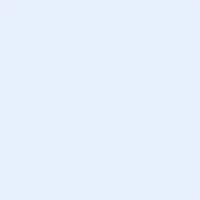 